28.09.2021г.                                « Мы против »Самое ценное у человека – это жизнь, а самое ценное в его жизни – здоровье, за которое бороться всеми силами становится не только актуально, но и экономически, и практически, жизненно необходимо. Здоровый образ жизни сегодня – это требование времени. Проблема формирования здорового образа жизни является одной из актуальных среди населения, особенно молодежи. Быть здоровым стало модно и престижно.    Для информационной поддержки мероприятий были разработаны и изготовлены буклеты антинаркотического содержания «Я выбираю ЗОЖ!», «Секрет твоего успеха».Во второй части мероприятия ребята нарисовали портрет зависимого человека (от табака, алкоголя, наркотиков), дали ему краткую характеристику.Главное вывод, который, как мы надеемся, сделали ребята – надо жить интересно, получая удовольствие от здорового образа жизни, общения друг с другом, тогда и потребности в искусственных заменителях счастья не будет.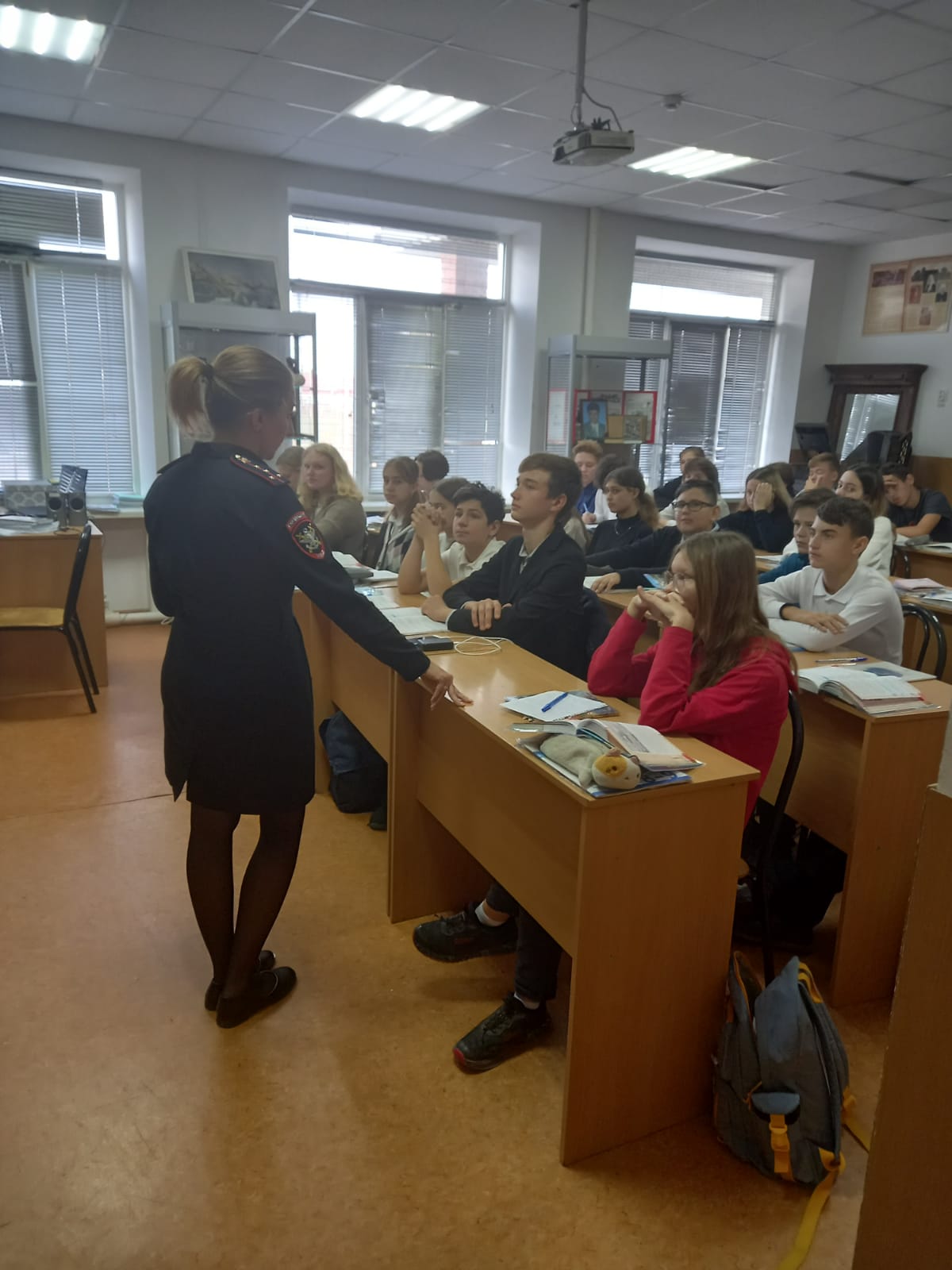 